И.В.ФуфаеваОбразец решения задачиМогло ли слово Вязники когда-либо образоваться от фразы «Вязни, Кий!»? Разумеется, прежде всего это невозможно с точки зрения истории – никакого «князя Кия» здесь не было. Видимо, создателям легенды просто вспомнилось имя легендарного основателя Киева. Но можно рассмотреть версию и в качестве лингвистической задачи на доказательство.  Будем использовать для доказательства средства лингвистики. Версия состоит как минимум из 2 неявных утверждений.1) В слове Вязники есть неотъемлемый сегмент «ки», от сократившегося имени Кий.2) Слова вязни (повелительная форма глагола) и Кий срастились, будучи употреблены всего лишь по одному случаю.Используем следующие способы проверки наличия/отсутствия в слове нескольких сегментов (частей), которые упоминаются в народной этимологии. Во-первых, нужно взять другие формы того же слова (другое число, падеж, род, время и пр.) и проверить, останется ли в них часть, которая фигурирует в версии народной этимологии? Во-вторых, нужно проверить, могли ли повторятся ситуации употребления двух слов, которые привели к сращению. Утверждение 1 неверно. В слове Вязники просто нет неотъемлемого сегмента -ки. Куда он девается, когда говорят «живём в Вязниках»? Вязники по форме – обычное существительное во множественном числе.  Оно склоняется по падежам, при этом меняя окончание: ВязникИ, ВязникОВ, ВязникАМ, в ВязникИ, ВязникАМИ, оВязникАХ. «И» на конце форм именительного и винительного падежей – это стандартное окончание множественного числа, как ножикИ, подоконникИ, вареникИ… В остальных формах никакого «Кия» нет.Утверждения 2. В наивных этимологиях частенько сращиваются самые причудливые сочетания: кол-бац, кума-вина, у-лица и так далее.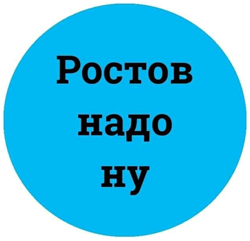 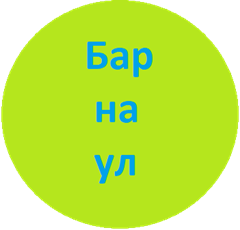 Могут ли в принципе срастись два слова и образовать одно? Конечно. Так получились наречия сегодня, сейчас,  этикетное слово спасибо – от словосочетания спаси Бог.  Но такое сращение происходит, только если эти два слова постоянно употребляются вместе, многими людьми. А не спорадически, случайно.    Таким образом, нет ни одной причины, по которой название Вязники могло бы возникнуть по наивно-этимологической версии. Мы решили свою задачу. Но можно поставить ещё одну: выяснить настоящее происхождение этого названия.